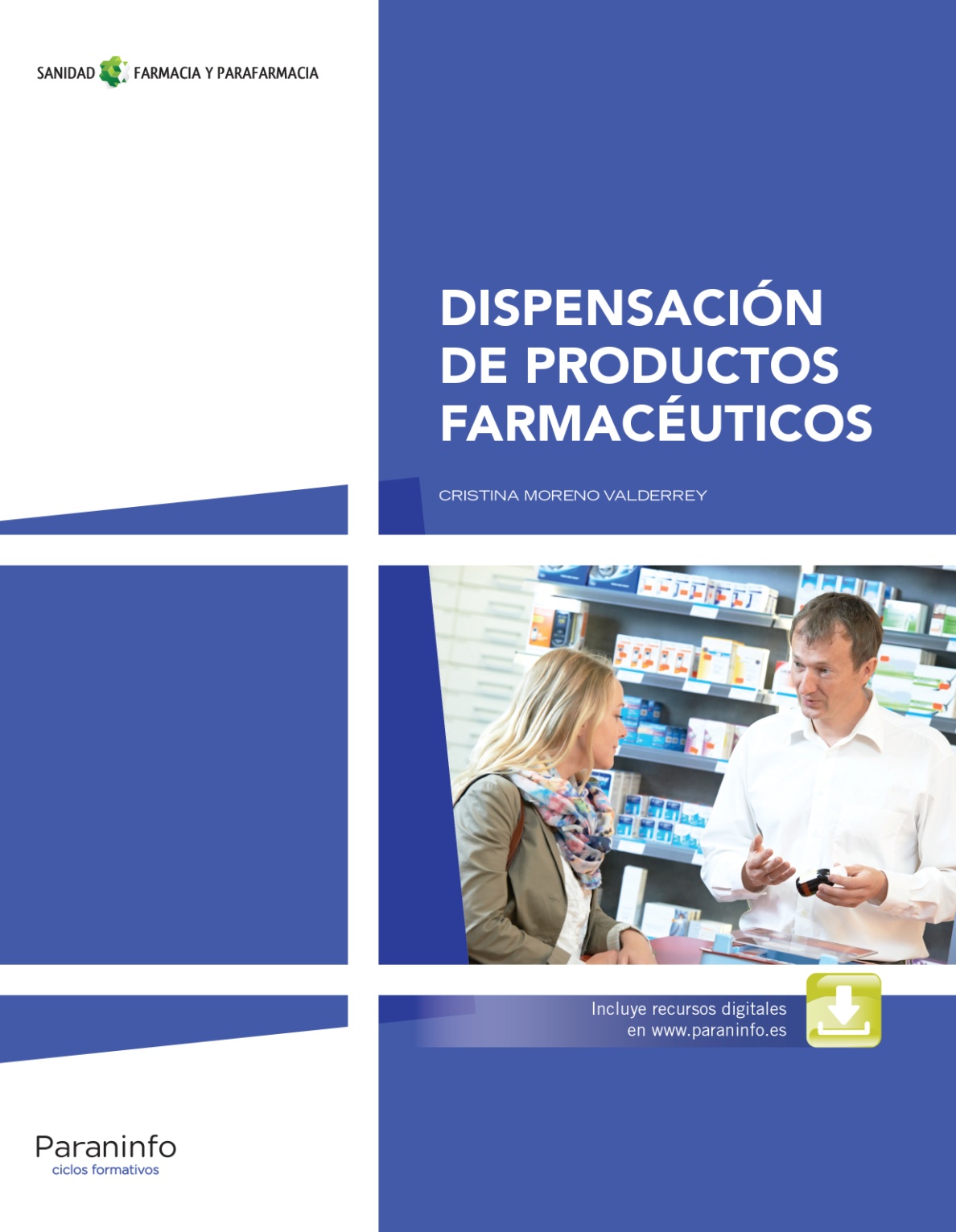 PROGRAMACIÓN DE AULACristina Moreno ValderreyIntroducciónEl presente módulo: Dispensación de productos farmacéuticos, se encuadra en general en el segundo curso (no en todas las comunidades autónomas) del ciclo formativo de Grado Medio para obtener el título  de Técnico en Farmacia y parafarmacia, perteneciente a la familia profesional de Sanidad. Su correspondencia en la Clasificación Internacional Normalizada de la Educación (CINE) es el nivel 3, que se usa como referente europeo.Sus enseñanzas mínimas las establece el Real Decreto 1689/2007, de 14 de diciembre, publicado en el BOE nº 15, de 17 de enero de 2008, y el currículo se establece de acuerdo con las diferentes normas recogidas en el Anexo I de la presente Guía Didáctica para cada una de las comunidades autónomas que lo publican en sus boletines específicos.El ciclo formativo de grado medio tiene en total 2000 horas de duración; las horas dedicadas a este módulo y su ubicación en uno u otro curso dependen de lo recogido en el currículo desarrollado por cada una de las comunidades autónomas, y pueden consultarse desglosadas en el citado Anexo I.El texto completo del Real Decreto en se encuentra en:http://www.boe.es/boe/dias/2008/01/17/pdfs/A03420-03445.pdfEl currículo nacional mínimo se encuentra en:http://www.boe.es/boe/dias/2009/08/10/pdfs/BOE-A-2009-13249.pdfEn el anexo II de este currículo, aparecen los diferentes módulos, la distribución horaria, el código del módulo y el curso en el que se propone su docencia: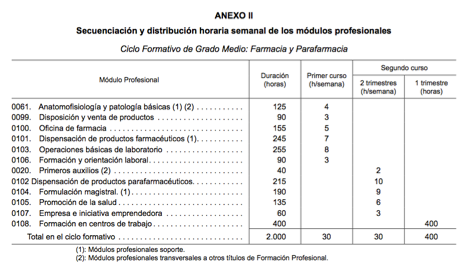 Objetivos generalesLos objetivos definen las capacidades que los alumnos y las alumnas deben desarrollar a lo largo del proceso educativo. El objetivo general es la inserción del alumnado en el mundo laboral.Los objetivos generales en la Formación Profesional los podemos encontrar en la Ley Orgánica de Educación (LOE) 2/2006 de 3 de mayo , publicada en el BOE nº 106, de 4 de mayo de 2006, en cuyo artículo 40 habla de los objetivos de la formación profesional:“La formación profesional en el sistema educativo contribuirá a que los alumnos y las alumnas adquieran las capacidades que les permitan”:a) Desarrollar la competencia general correspondiente a la cualificación o cualificaciones objeto de los estudios realizados.b) Comprender la organización y las características del sector productivo correspondiente, así como los mecanismos de inserción profesional; conocer la legislación laboral y los derechos y obligaciones que se derivan de las relaciones laborales.c) Aprender por sí mismos y trabajar en equipo, así como formarse en la prevención de conflictos y en la resolución pacífica de los mismos en todos los ámbitos de la vida personal, familiar y social. Fomentar la igualdad efectiva de oportunidades entre hombres y mujeres para acceder a una formación que permita todo tipo de opciones profesionales y el ejercicio de las mismas.d) Trabajar en condiciones de seguridad y salud, así como prevenir los posibles riesgos derivados del trabajo.e) Desarrollar una identidad profesional motivadora de futuros aprendizajes y adaptaciones a la evolución de los procesos productivos y al cambio social.f) Afianzar el espíritu emprendedor para el desempeño de actividades e iniciativas empresariales.”VER TEXTO COMPLETO DE LA LEYhttp://www.boe.es/boe/dias/2006/05/04/pdfs/A17158-17207.pdfPerfil profesional del títuloEl perfil profesional del título de Técnico en Farmacia y parafarmacia, tal y como recoge el Real Decreto 1689/2007, de 14 de diciembre, en su art. 3, “queda determinado por su competencia general, sus competencias profesionales, personales y sociales, y por la relación de cualificaciones y, en su caso, unidades de competencia del Catálogo Nacional de Cualificaciones Profesionales incluidas en el título.”Se encuentran recogidas en: Farmacia SAN123_2 (RD 1087/2005)Competencia general del títuloLa competencia general de este título, tal y como recoge el Real Decreto 1689/2007, de 14 de diciembre, en su art. 4: “La competencia general de este título consiste en asistir en la dispensación y elaboración de productos farmacéuticos y afines, y realizar la venta de productos parafarmacéuticos, fomentando la promoción de la salud y ejecutando tareas administrativas y de control de almacén, cumpliendo con las especificaciones de calidad, seguridad y protección ambiental”.Competencias profesionales, personales y sociales del títuloLas competencias profesionales, personales y sociales de este título, tal y como recoge el Real Decreto 1689/2007, de 14 de diciembre en su art. 5 son las que se relacionan a continuación, resaltándose en negrita las que corresponden a este módulo:a) Controlar las existencias y la organización de productos farmacéuticos y parafarmacéuticos, almacenándolos según los requisitos de conservación.Asistir en la dispensación de productos farmacéuticos informando de sus características y de su uso racionalc) Realizar la venta de productos parafarmacéuticos, atendiendo las demandas e informando con claridad a los usuarios.d) Preparar los productos farmacéuticos para su distribución a las distintas unidades hospitalarias, bajo la supervisión del facultativo.e) Asistir en la elaboración de productos farmacéuticos y parafarmacéuticos, aplicando protocolos de seguridad y calidad.f) Apoyar al facultativo en el seguimiento fármacoterapéutico del usuario.g) Obtener valores de parámetros somatométricos y de constantes vitales del usuario bajo la supervisión del facultativo.h) Efectuar controles analíticos bajo la supervisión del facultativo preparando material y equipos según protocolos de seguridad y calidad establecidos.i) Mantener el material, el instrumental, los equipos y la zona de trabajo en óptimas condiciones para su utilización.j) Fomentar en los usuarios hábitos de vida saludables para mantener o mejorar su salud y evitar la enfermedad.k) Tramitar la facturación de recetas manejando aplicaciones informáticas.l) Realizar tareas administrativas a partir de la documentación generada en el establecimiento.m) Prestar atención básica inicial en situaciones de emergencia, según el protocolo establecido.n) Apoyar psicológicamente a los usuarios, manteniendo discreción, y un trato cortés y de respeto.ñ) Intervenir con prudencia y seguridad respetando las instrucciones de trabajo recibidas.o) Seleccionar residuos y productos caducados para su eliminación de acuerdo con la normativa vigente.p) Aplicar procedimientos de calidad y de prevención de riesgos laborales y ambientales, de acuerdo con lo establecido en los procesos de farmacia.q) Ejercer sus derechos y cumplir con las obligaciones que se derivan de las relaciones laborales, de acuerdo con lo establecido en la legislación vigente.r) Gestionar su carrera profesional, analizando oportunidades de empleo, autoempleo y aprendizaje.s) Crear y gestionar una pequeña empresa, realizando estudios de viabilidad de productos, de planificación de la producción y de comercialización.t) Participar de forma activa en la vida económica, social y cultural, con una actitud crítica y responsable.u) Resolver problemas y tomar decisiones individuales siguiendo las normas y procedimientos establecidos, definidos dentro del ámbito de su competencia.Objetivos generales del cicloTal y como recoge el Real Decreto 1689/2007, de 14 de diciembre en su art. 9, los objetivos generales de este ciclo formativo son los siguientes, resaltándose en negrita los correspondientes a este módulo:a) Analizar los sistemas de gestión y de recepción de pedidos, manejando programas informáticos de gestión y otros sistemas, para controlar las existencias de productos farmacéuticos y parafarmacéuticos.b) Verificar la recepción de los productos farmacéuticos y parafarmacéuticos para controlar sus existencias.c) Planificar el proceso de almacenamiento aplicando criterios de clasificación y cumpliendo las condiciones de conservación requeridas para controlar la organización de los productos farmacéuticos y parafarmacéuticos.d) Reconocer las características y la presentación de los productos farmacéuticos y parafarmacéuticos relacionándolos con sus aplicaciones para asistir en la dispensación de productos.e) Informar sobre la utilización adecuada del producto interpretando la información técnica suministrada para dispensar productos farmacéuticos y parafarmacéuticos, atendiendo las consultas e informando con claridad a los usuarios sobre las características y uso racional de los productos.f) Elaborar lotes de productos farmacéuticos dosificándolos y envasándolos en condiciones de calidad y seguridad para prepararlos y distribuirlos a las distintas unidades hospitalarias.g) Preparar equipos, materias primas y reactivos necesarios siguiendo instrucciones técnicas y protocolos de seguridad y calidad para asistir al facultativo en la elaboración de fórmulas magistrales, preparados oficinales y cosméticos.h) Realizar operaciones básicas de laboratorio siguiendo instrucciones técnicas y protocolos de seguridad y calidad para asistir al facultativo en la elaboración de fórmulas magistrales, preparados oficinales y cosméticos.i) Registrar los datos relativos al tratamiento cumplimentando formularios para apoyar al facultativo en el seguimiento fármaco-terapéutico del usuario.j) Aplicar procedimientos de realización de somatometrías y de toma de constantes vitales interpretando los protocolos y las instrucciones técnicas para obtener parámetros somatométricos y constantes vitales del usuario.k) Preparar material y equipos de análisis siguiendo instrucciones técnicas y aplicando normas de calidad, seguridad e higiene y procedimientos para realizar análisis clínicos elementales.l) Efectuar determinaciones analíticas clínicas siguiendo instrucciones técnicas y aplicando normas de calidad, seguridad e higiene y procedimientos para realizar análisis clínicos elementales.m) Higienizar el material, el instrumental, y los equipos limpiando, desinfectando y esterilizando según protocolos y normas de eliminación de residuos para mantenerlos en óptimas condiciones en su utilización.n) Identificar situaciones de riesgo seleccionando informaciones recibidas del usuario para fomentar hábitos de vida saludables.ñ) Sensibilizar a los usuarios seleccionando la información, según sus necesidades, para fomentar hábitos de vida saludables para mantener o mejorar su salud y evitar la enfermedad.o) Efectuar operaciones administrativas organizando y cumplimentando la documentación según la legislación vigente para tramitar la facturación de recetas y gestionar la documentación generada en el establecimiento.p) Identificar técnicas de primeros auxilios según los protocolos de actuación establecidos para prestar atención básica inicial en situaciones de emergencia.q) Identificar el estado psicológico del usuario detectando necesidades y conductas anómalas para atender sus necesidades psicológicas.r) Interpretar técnicas de apoyo psicológico y de comunicación detectando necesidades y conductas anómalas para atender las necesidades psicológicas de los usuarios.s) Valorar la diversidad de opiniones como fuente de enriquecimiento, reconociendo otras prácticas, ideas o creencias, para resolver problemas y tomar decisiones.t) Reconocer e identificar posibilidades de mejora profesional, recabando información y adquiriendo conocimientos, para la innovación y actualización en el ámbito de su trabajo.u) Reconocer sus derechos y deberes como agente activo en la sociedad, analizando el marco legal que regula las condiciones sociales y laborales para participar como ciudadano democrático.v) Reconocer e identificar posibilidades de negocio analizando el mercado y estudiando la viabilidad, para la generación de su propio empleoObjetivos generales y competencias del título que se alcanzan con el módulo Dispensación de productos farmacéuticos La formación del módulo contribuye a alcanzar los objetivos generales d), e), f), i) y s) del ciclo formativo, y las competencias b), d), f) y ñ) del título.Las líneas generales de actuación en el proceso de enseñanza-aprendizaje propuestas por el Real Decreto del Título para alcanzar los objetivos del módulo son las siguientes:  El reconocimiento de las características de los productos.  La interpretación de prospectos, instrucciones y documentación técnica.  La búsqueda de información en bases de datos especializadas.  La realización de mapas mentales relacionando productos farmacéuticos y los efectos que producen.  La preparación de dosis personalizadas.Resultados de aprendizaje y criterios de evaluación generales del módulo Dispensación de productos farmacéuticosSegún el Real Decreto 1689/2007, de 14 de diciembre, donde se establecen las enseñanzas mínimas del título de Técnico en Farmacia y parafarmacia, los resultados de aprendizaje y criterios de evaluación generales del módulo Dispensación de productos farmacéuticos son los siguientes:1. Aplica protocolos de dispensación de productos farmacéuticos interpretando la prescripción o la demanda.Criterios de evaluación:a) Se ha diferenciado entre dispensación y venta de productos.b) Se han descrito los casos en los que es necesario remitir al usuario a consulta médica.c) Se han identificado las condiciones de dispensación del producto según la simbología y leyendas que aparecen en el embalaje.d) Se ha identificado el tiempo de validez del producto, las pautas posológicas, interacciones y contraindicaciones.e) Se ha verificado la correspondencia, en composición, vía de administración y presentación, entre el producto prescrito y el dispensado.f) Se han interpretado pautas posológicas en los prospectos y documentación técnica.g) Se ha localizado el medicamento en la base de datos correspondiente.h) Se han identificado los productos farmacéuticos describiendo las características de los mismos.i) Se han registrado datos relativos al tratamiento del usuario en soporte informático.2. Dispensa medicamentos relacionándolos con las aplicaciones terapéuticas y las condiciones de uso.Criterios de evaluación:a) Se han descrito las clasificaciones anatómico-terapéuticas de los medicamentos.b) Se han identificado los principios activos más representativos relacionándolos con las aplicaciones terapéuticas.c) Se han relacionado los grupos terapéuticos con lugar de acción, principales aplicaciones, condiciones de uso y efecto producido.d) Se han descrito los efectos adversos de los fármacos y las situaciones de intoxicación por medicamentose) Se han descrito las situaciones fisiológicas especiales que pueden modificar la respuesta esperada tras la administración de un medicamento.f) Se han localizado los datos relativos a medicamentos en el catálogo de especialidades farmacéuticas.g) Se han relacionado productos farmacéuticos con otros similares en su función, efecto, características y condiciones de uso.h) Se ha informado al usuario sobre el medicamento.i) Se han descrito los riesgos de la automedicación.j) Se ha realizado el servicio personalizado de dosificación.3. Dispensa productos farmacéuticos de uso hospitalario identificando los protocolos organizativos del centro hospitalario.Criterios de evaluación:a) Se ha definido la dispensación por el sistema de distribución en dosis unitarias (SDMDU).b) Se han interpretado los protocolos y las órdenes hospitalarias de dispensación.c) Se ha descrito el control hospitalario de los distintos productos farmacéuticos.d) Se han detallado los sistemas de distribución intrahospitalaria de medicamentos.e) Se ha asistido a la revisión y reposición de los botiquines de las distintas unidades del hospital.f) Se han detallado las diferentes condiciones de prescripción y requisitos de dispensación según los productos solicitados.g) Se ha verificado que el producto coincide en composición, forma farmacéutica, vía de administración y presentación con la prescripción.h) Se han elaborado las fichas de dispensación.i) Se ha cumplimentado la documentación y otros requisitos que establezca la legislación vigente.4. Dispensa productos homeopáticos relacionándolos con las principales aplicaciones, condiciones de uso y efecto producido.Criterios de evaluación:a) Se han descrito los principios homeopáticos.b) Se han señalado las principales acciones terapéuticas de los medicamentos homeopáticos.c) Se ha interpretado el significado de las notaciones de las prescripciones homeopáticas.d) Se han explicado las precauciones y las pautas de utilización de los medicamentos homeopáticos, así como las pautas de uso racional de los mismos.e) Se han identificado fuentes documentales útiles en homeoterapia.f) Se han utilizado programas informáticos de bases de datos de productos homeopáticos.g) Se ha informado al usuario sobre el producto homeopático.5. Dispensa productos fitoterapéuticos relacionándolos con las principales aplicaciones, condiciones de uso y efecto producido.Criterios de evaluación:a) Se han clasificado los principios activos según su origen biosintético y se ha descrito su importancia terapéutica.b) Se han descrito los grupos principales de metabolitos secundarios de interés fitoterapéutico.c) Se han descrito los procedimientos de aislamiento, identificación y cuantificación de principios activos de plantas medicinales.d) Se han citado las plantas medicinales utilizadas para cada patologíae) Se han detallado, para cada planta medicinal, las acciones farmacológicas, el modo de empleo y las contraindicaciones.f) Se ha informado al usuario sobre el modo de empleo y las contraindicaciones del preparado o del producto fitoterapéutico.g) Se han identificado fuentes documentales útiles en Fitoterapia diferenciándolas de las que carecen del rigor preciso para ser consultadas.h) Se han utilizado programas informáticos de bases de datos de plantas medicinales.i) Se ha explicado la normativa legal vigente sobre medicamentos de plantas medicinales.j) Se ha informado al usuario sobre el producto fitoterapéutico.6. Dispensa productos de uso animal relacionándolos con las principales aplicaciones, condiciones de uso y efecto producido.Criterios de evaluación:a) Se ha definido el concepto de medicamento de uso animal.b) Se han descrito los medicamentos de uso animal más utilizados en terapéutica.c) Se han señalado las principales acciones terapéuticas de los medicamentos de uso animal.d) Se han relacionado las precauciones y las pautas de utilización de medicamentos de uso animal, así como el uso racional de los mismos.e) Se han localizado los datos relativos a medicamentos de uso animal en el catálogo de especialidades farmacéuticas.f) Se han utilizado programas informáticos de base de datos de medicamentos de uso animal.g) Se ha informado al usuario sobre el producto de uso animal dispensado describiendo las condiciones de uso, su aplicación y contraindicaciones.Posteriormente en cada unidad didáctica se especificarán objetivos y criterios de evaluación específicos para cada una de ellas.Cualificaciones y unidades de competencia del Catálogo Nacional de Cualificaciones Profesionales incluidas en el títuloLas cualificaciones profesionales completas pueden encontrarse en la siguiente web (RD 1087/2005): http://www.educacion.gob.es/educa/incual/pdf/BDC/SAN123_2.pdfUC0363_2: Controlar los productos y materiales, la facturación y la documentación en establecimientos y servicios de farmacia.UC0364_2: Asistir en la dispensación de productos farmacéuticos, informando a los usuarios sobre su utilización, determinando parámetros somatométricos sencillos, bajo la supervisión del facultativo. UC0365_2: Asistir en la dispensación de productos sanitarios y parafarmacéuticos, informando a los usuarios sobre su utilización, bajo la supervisión del facultativo. UC0366_2: Asistir en la elaboración de fórmulas magistrales, preparados oficinales, dietéticos y cosméticos, bajo la supervisión del facultativo. UC0367_2: Asistir en la realización de análisis clínicos elementales y normalizados, bajo la supervisión del facultativo. UC0368_2: Colaborar en la promoción, protección de la salud, prevención de enfermedades y educación sanitaria, bajo la supervisión del facultativo.Correspondencia del módulo profesional Dispensación de productos farmacéuticos con las unidades de competenciaMódulo 0101. Dispensación de productos farmacéuticosUnidad de competencia: UC0364_2: Asistir en la dispensación de productos farmacéuticos, informando a los usuarios sobre su utilización, determinando parámetros somatométricos sencillos, bajo la supervisión del facultativo.   Correspondencia de las unidades didácticas con los capítulos del libroHay 15 unidades didácticas en el libro que distribuyen todos los mínimos establecidos en la legislación de la siguiente forma:  Distribución temporal de las unidades didácticasLa temporalización de las diferentes unidades didácticas en que se divide el módulo se ha estimado de forma orientativa (tal y como se recoge en el ANEXO II), debido a la distinta duración del módulo establecida en los currículos de las diferentes comunidades autónomas y el nivel de conocimientos de partida de los alumnos que este año conformen el grupo en el aula, situaciones personales o conocimientos previos, edad, etc.Las unidades didácticas están divididas en bloques que pueden intercambiarse a criterio del profesorado aunque es mejor si se respetan los bloques por la estructuración de los contenidos y las referencias internas del texto a las distintas unidades ya estudiadas.Bloque 1: UD 1-4. Prescripción y dispensación de diferentes tiposBloque 2: UD 6-10. Farmacología, formas farmacéuticas y LADMEBloque 3: 11-15. Fitoterapia, homeopatía, hospital, veterinariaUnidad válida para todo el curso: UD 5: atención al cliente/usuario/pacienteUNIDAD DIDÁCTICA 1: ¿A QUÉ LLAMAMOS MEDICAMENTO?ORIENTACIONES PEDAGÓGICASEn esta unidad didáctica el alumnado conocerá los diferentes tipos de medicamentos que va a poder dispensar y las claves para dispensarlos correctamente comprendiendo los símbolos, siglas y leyendas que aparecen en ellos. También abarca las condiciones legales para su autorización, distribución y registro y el manejo de las bases de datos más importantes. También hay una  introducción a las condiciones especiales de dispensación que serán ampliadas más adelante en las unidades 11-14 para los medicamentos que se describen en ellas.Al ser una unidad con definiciones importantes y para evitar que sea demasiado teórica, incluye ejemplos prácticos que pueden ampliarse con los medicamentos existentes en el aula, favoreciendo el aprendizaje significativo y uniendo los contenidos a la información visual. Para reforzar los puntos teóricos se pueden utilizar multitud de ejemplos reales tanto de los productos farmacéuticos que existan en el aula como de los que los alumnos tengan en sus casas.Es recomendable trabajar el ejemplo y aplicarlo a la definición ya que ésta en sí misma no significa nada para el alumno si no se comprende su significado e importancia. Esto quiere decir que aprenderla de memoria no le ayudará a adquirir conceptos claros que necesitará en el resto de unidades como principio activo, excipiente, etc.Esta unidad contiene siglas, símbolos y leyendas que son básicos para realizar dispensaciones y comprender otras unidades en las que se recuerdan los que van siendo necesarios. Es por tanto una unidad de introducción que deben recordar durante todo el curso y la FCT.CONTENIDOS1.1. Medicamentos: origen y características1.1.1. Qué vamos a dispensar. Definiciones importantes1.1.2. Medicamentos legalmente autorizados para su comercialización1.1.3. Garantías exigibles para la autorización de medicamentos 1.2. Presentaciones de medicamentos: acondicionamiento1.2.1. Parte externa, con el medicamento precintado1.2.2. Parte interna, con el medicamento desprecintadoOBJETIVOS Definir qué es un medicamentoEspecificar cuáles son los medicamentos legalmente reconocidos en España y describir los requisitos legales previos a su fabricación, distribución y ventaExplicar las características y usos del acondicionamiento de estos medicamentosCRITERIOS DE EVALUACIÓNAl finalizar esta unidad, el alumnado demostrará que:Identifica las condiciones de dispensación del producto según la simbología y leyendas que aparecen en el embalaje.Diferencia cada símbolo, sigla y leyenda que aparece en el acondicionamiento primario y secundario conociendo su significado y ubicaciónDistingue cada uno de los productos farmacéuticos que pueden dispensarse en una OF diferenciándolos entre sí y describiendo las características de los mismosLocaliza el medicamento usando diferentes bases de datos existentesConoce la información que contienen los prospectos y la documentación técnicaUNIDAD DIDÁCTICA 2: DISPENSACIONES QUE NO NECESITAN RECETA MÉDICAORIENTACIONES PEDAGÓGICASEsta es la primera de las tres unidades en las que aprenden los pasos para realizar diferentes tipos de dispensaciones en función del producto farmacéutico indicado. En esta primera se tratan aspectos como la diferenciación entre dispensación y venta, los tipos de dispensaciones que pueden realizar tanto el técnico como el farmacéutico, se plantean esquemas de dispensación para que sirvan de modelo para realizar protocolos de cualquier tipo de medicamento utilizando las preguntas PASITAMAE que aparecen también explicadas. Del mismo modo se plantea qué son los OTC y se dan ejemplos para que en clase puedan plantear ejercicios prácticos sobre ejemplos concretos de la OF.Es importante combinar los ejercicios prácticos con los contenidos teóricos una vez hayan sido estudiados para repasar, afianzar y practicar lo aprendido.Los esquemas de dispensación son útiles si se utilizan con distintos supuestos prácticos. Para ello hay bastantes ejercicios propuestos en el libro.CONTENIDOS2.1. ¿Dispensación o venta?2.1.1. Nuevos conceptos aplicados a la dispensación2.2. Dispensación de medicamentos sin prescripción médica2.2.1. Automedicación2.2.2. Indicación farmacéuticaOBJETIVOS Diferenciar una dispensación de una ventaCaracterizar los tipos de dispensaciones según el pacienteDescribir los pasos PASITAMAEDesarrollar y aplicar protocolos de dispensación generalesAnalizar los criterios de derivación al médico y los OTC frecuentesCRITERIOS DE EVALUACIÓNAl finalizar esta unidad, el alumnado demostrará que:Diferencia una dispensación y venta sobre una selección de productos farmacéuticos aplicando la técnica adecuada según el caso.Conoce los casos en los que es necesario remitir al usuario a consulta médica y al farmacéuticoAplica protocolos de indicación farmacéutica a un OTCIdentifica el tiempo de validez del producto, las pautas posológicas, interacciones y contraindicaciones antes de realizar una indicación farmacéutica.Realiza PASITAMAE e informa al usuario sobre el medicamento que va a tomarConoce y describe los riesgos de la automedicación incidiendo en el concepto de automedicación responsable.Realiza en la OF un servicio personalizado de dosificación y conoce cómo se prepara la medicación de uno pacienteUNIDAD DIDÁCTICA 3: DISPENSACIÓN DE MEDICAMENTOS CON PRESCRIPCIÓN MÉDICAORIENTACIONES PEDAGÓGICASEn esta segunda unidad sobre cómo realizar la dispensación de productos farmacéuticos se abordan específicamente aquellas que necesitan prescripción médica, sus condiciones de dispensación y los tipos de seguros médicos existentes explicando las diferencias entre ellos. Debe ser por lo tanto también bastante práctica, para lo que se proponen diferentes actividades y ejercicios a lo largo de la misma. El alumno se familiariza con los tipos de receta existentes, los datos necesarios, los cupones precinto, la importancia de la receta como “cheque” para la facturación, la validez de la receta, las sustituciones de medicamentos o el número de envases dispensables con ellas. Finalmente, la anotación en diferentes libros de dispensaciones especiales o las condiciones especiales de los medicamentos que requieren un visado. En ella también repasan los signos, símbolos y leyendas que ayudan a realizar estas dispensaciones además de incidir en algunos aspectos del programa de gestión de la OF que se utiliza durante la dispensación.Es una unidad más densa en contenidos que la anterior, además de imprescindible para el trabajo en una OF. En las unidades 13 y 14 dedicadas al trabajo en hospitales se abordan específicamente las prescripciones que se realizan allí para no saturar esta unidad con tanta información.CONTENIDOS3.1. Dispensación de medicamentos con prescripción médica3.2. Qué es una receta 3.2.1. Características de las recetas públicas y privadas3.3. Modelos oficiales de receta médica en papel3.4. Tipos de recetas3.4.1. Recetas facturables3.4.2. Recetas no facturables3.5. Dispensaciones especiales3.5.1. Anotaciones en el libro recetario3.5.2. Dispensación de estupefacientes3.5.3. Medicamentos con visado de inspección3.6. Número de envases dispensables en una receta3.7. Validez de la receta: hasta cuándo podemos dispensarla3.8. Duración del tratamiento prescrito3.9. Sustitución de medicamentos en la OF3.9.1. Medicamentos sustituibles3.9.2. Medicamentos no sustituibles3.10. Fitoterapia y homeopatía3.11. Finalización de la dispensaciónOBJETIVOS Distinguir tipos de recetas y datos necesarios en cada una de ellasCaracterizar los tipos de dispensación según el pacienteDescribir los pasos para cada tipo de dispensaciónDesarrollar y aplicar protocolos de dispensación generalesConocer las leyes que regulan el acto de dispensación y las funciones del técnicoCRITERIOS DE EVALUACIÓNAl finalizar esta unidad, el alumnado demostrará que:Identifica el tiempo de validez del producto, las pautas posológicas, interacciones y contraindicaciones antes de dispensar una receta.Verifica antes de que se marche el cliente la correspondencia en composición, vía de administración y presentación del producto prescrito comparándolo con el  que se va a dispensar.UNIDAD DIDÁCTICA 4: RECETA ELECTRÓNICA: UNA DISPENSACIÓN HABITUALORIENTACIONES PEDAGÓGICASEsta es la última unidad referida específicamente a los tipos de dispensaciones con o sin receta. En ella se profundiza específicamente en las que se realizan con receta electrónica. Al igual que en las anteriores, el alumno ha de familiarizarse con los pasos para esta dispensación, algunas definiciones básicas de cómo se organiza a nivel nacional, regional y local este sistema y practicar la realización de la misma. Al final se han incluido tanto dispensación con robot como un acercamiento a la nueva ley sobre dispensaciones online y telemedicina. En este punto el alumno ya conoce qué es una dispensación así que será más sencillo, sobre todo en las comunidades en las que ya esté el sistema implantado, el desarrollo teórico de la misma. Lo ideal es poder practicar con el software específico de la comunidad la manera de realizar esta dispensación, al igual que en la unidad anterior.Sirve también para recordar aspectos ya estudiados en la unidad anterior como validez de las recetas o número de envases dispensables.Es importante que el alumno comprenda que en su trabajo diario este apartado es muy importante, que las recetas han de llegar completas con todos los datos y que de no ser así existe un proceso de devolución por parte de la administración. Lo mismo ocurre con los distintos tipos de aportaciones y seguros. Además, será un trabajo que haga cara al público, aspecto tratado en la unidad 5.Al cerrar la unidad, es conveniente repasar estas 4 unidades ya estudiadas y realizar un examen teórico-práctico sobre las mismas antes de desarrollar más contenidos en el aula.CONTENIDOS4.1. Historia y actualidad del proyecto de receta electrónica4.2. Algunos conceptos importantes y su legislación.4.2.1. Receta médica electrónica4.2.2. Código identificador de usuario del Sistema Nacional de Salud (CIP)4.2.3. Legislación4.2.4. Definiciones importantes4.2.5. Otros conceptos relacionados con las conexiones: exigencias del sistema RE-SNS4.3. La receta médica y el sistema médico-paciente-OF4.3.1. Normativa sobre prescripción electrónica4.3.2. Plazo de validez de la receta médica electrónica4.4. Cómo dispensar con una receta electrónica4.4.1. Acceso al sistema de dispensación con receta electrónica4.4.2. Acceso a la prescripción electrónica y los datos del paciente4.4.3. Intercambio de datos durante la dispensación4.4.4. Pasos de la dispensación electrónica4.4.5. Dispensación: otras acciones posibles4.4.6. Protección de la confidencialidad de datos (LOPD)4.5. Diferencias entre la receta electrónica pública y privada4.6. Algunas de las ventajas y desventajas de usar una receta electrónica4.3.1. Ventajas4.3.2. Desventajas4.7. Telemedicina y venta online de medicamentos4.8. Una farmacia robotizadaOBJETIVOS Conocer la implantación del modelo de receta electrónicaDescribir los pasos para realizar una dispensación electrónicaAnalizar los requisitos de la OF para dispensar electrónicamenteDeterminar las ventajas los inconvenientes de estas dispensacionesRealizar dispensaciones con recetas públicas y privadasPracticar las opciones del software de receta electrónicaCRITERIOS DE EVALUACIÓNAl finalizar esta unidad, el alumnado demostrará que:Verifica antes de que se marche el cliente la correspondencia, en composición, vía de administración y presentación del producto prescrito comparándolo con el  que se va a dispensar.UNIDAD DIDÁCTICA 5: ATENCIÓN AL CLIENTE/USUARIO/PACIENTEORIENTACIONES PEDAGÓGICASEsta unidad es para trabajarla a lo largo de todo el curso. El título comprende los tres sustantivos que se usan para nombrar, desde diferentes perspectivas, a las personas que entran en la OF, sin olvidar que habitualmente son pacientes que entran en un establecimiento de salud. En ella se estudian los diferentes tipos de farmacias y, sobre todo, las actitudes importantes a tener en cuenta cuando se trabaja cara al cliente. La unidad debería ser bastante práctica y para fomentar la reflexión y el debate en el aula, creando la posibilidad al alumno de un poco de autoconocimiento en diferentes situaciones cara al comienzo de la FCT.  Puede desarrollarse en otro momento temporal del curso, aunque la he introducido justo al terminar los tipos de dispensación ya que sería la otra cara o el complemento al conocimiento técnico sobre productos farmacéuticos, el conocimiento de uno mismo y de los tipos de personas que entran en la OF.Al final se incluyen unos cuantos casos prácticos que pueden ser utilizados a lo largo de todo el curso.Considero esta unidad imprescindible para el desarrollo de un buen trabajo en la OF, dándole al técnico herramientas que puede usar en distintas situaciones profesionales.CONTENIDOS5.1. Tipos de usuarios5.1.1. Habituales: ficha de cliente con su tratamiento5.1.2. De paso5.1.3. Urgencias médicas5.2. Fases de una dispensación5.2.1. Recepción en la OF5.2.2. Escucha activa y preguntas sobre la petición si procede5.2.3. Verificar el medicamento e informar al usuario5.2.4. Capacidad de respuesta ante situaciones imprevistas5.2.5. Amabilidad y discreción5.2.6. Despedida del paciente y registro de la dispensación5.3. Casos prácticosOBJETIVOS Distingue los diferentes tipos de OF en las que puede trabajar y las diferentes necesidades de los distintos clientes que puedan acudir a ellasRegistra los datos relativos al tratamiento del usuario en el soporte informático de la OF seleccionando el tipo de cliente.Verifica antes de que se marche el cliente la correspondencia, en composición, vía de administración y presentación del producto prescrito respecto al que se va a dispensar.Informa al usuario sobre el medicamento que va a tomar.CRITERIOS DE EVALUACIÓNAl finalizar esta unidad, el alumnado demostrará que:Conoce los conceptos de usuario y grupo, así como los diferentes tipos de usuarios.Sabe administrar los usuarios y los grupos.Conoce los permisos de los ficheros con respecto a los usuarios y grupos y sabe administrarlos.Conoce el concepto de proceso.Sabe administrar los procesos.UNIDAD DIDÁCTICA 6: VÍAS DE ADMINISTRACIÓN Y FORMAS FARMACÉUTICAS: ENTRADA DEL FÁRMACO AL ORGANISMOORIENTACIONES PEDAGÓGICASEsta unidad es un cambio importante de ritmo dentro del módulo. Comienzan ahora a repasar vías de administración y formas farmacéuticas. Es importante que conozcan cómo administrar cada una de ellas ya que será una consulta habitual en la OF. Por ello, para cada tipo de FF se proponen tanto los pasos para la administración como un ejemplo para practicar. La unidad es aparentemente teórica pero debe complementarse con un trabajo práctico de explicación simulando que hay pacientes delante de diferentes tipos (edades, patologías, niveles de conocimiento, etc.). También incorpora muchas imágenes ya que es habitual que los medicamentos vengan precintados y en la OF no pueden desprecintarse. En el aula, los que se tengan y que ya estén desprecintados serán un apoyo valioso para el parendizaje significativo.Al finalizarla, ya que es extensa, sería conveniente realizar un examen teórico-práctico.CONTENIDOS6.1. Vías de administración enteral: oral y rectal6.1.1. Vía oral (v.o.): sólidos (comprimidos, cápsulas, polvo)6.1.2. Vía oral (v.o.): líquidos (suspensiones, emulsiones, soluciones, gotas)6.1.3. Vía rectal (re.): enemas, supositorios, cápsulas, cremas, pomadas, espuma6.2. Otras vías de administración6.2.1. Vía nasal (na): aerosoles, gotas y pomadas6.2.2. Vía oftálmica (of): baños, colirios y pomadas6.2.3. Vía ótica (ot): baños, colirios y pomadas6.2.4. Vía tópica (to): polvos, preparaciones semisólidas y líquidas. Parches6.2.5. Vía vaginal (va): supositorios, óvulos, baños y anillos6.2.6. Vía inhalatoria (inh): ICP, DPI y nebulizador6.3. Vías de administración parenteral 6.2.1. Vía subcutánea (s.c.): plumas precargadas, viales6.2.2. Vía intramuscular (i.m.): soluciones y suspensiones6.2.3. Vía intravenosa (i.v.)OBJETIVOS Diferenciar cada forma farmacéuticaAsociar la forma farmacéutica con su vía de administraciónConocer las particularidades de administración de cada una de ellasAconsejar al paciente para una correcta administraciónAprender a cuidar y mantener los diferentes tipos de envasesCRITERIOS DE EVALUACIÓNAl finalizar esta unidad, el alumnado demostrará que:Conoce el concepto y sabe gestionar las variables de entorno.Conoce el concepto y los diferentes scripts del sistema.Sabe realizar shell scripts.Conoce y sabe instalar los diferentes paquetes de Linux.Conoce el concepto de servicio.Sabe gestionar los servicios que proporciona Linux.Sabe programar tareas.Conoce los diferentes tipos de copias de seguridad y sabe realizarlas.Conoce las estrategias para mejorar el rendimiento del sistema operativo.Sabe instalar y administrar el uso de las impresoras.UNIDAD DIDÁCTICA 7: LADME: TRAYECTO DEL FÁRMACO EN EL PACIENTEORIENTACIONES PEDAGÓGICASLos procesos que se llevan a cabo desde que un fármaco entra en el organismo por una vía de administración son los que se tratan en esta unidad. El alumno también se familiariza con las diferentes situaciones que pueden darse al consumir un principio activo como interacciones, toxicidad, efectos adversos, etc. Aunque la unidad es en sí mucho más teórica que el resto, propone ejemplos prácticos. Habitualmente en las OF, son consejos que facilitan la administración de medicamentos al paciente, por ejemplo, antes o después de comer o comentarle efectos adversos frecuentes. Al comprender los procesos LADME, el alumno puede entender mejor por qué es tan importante el tipo de FF y la forma de tomarla así como la vía de administración.El aspecto práctico que puede trabajarse comprende prospectos y bases de datos, propuestos en los ejercicios del libro. En ellos verán la información sobre los medicamentos que tienen disponible durante una dispensación.Al igual que en la anterior, para comprender la farmacología necesitan tener los conceptos claros, por lo que es recomendable un examen para cerrarla antes de abordar las unidades 8-10.CONTENIDOS7.1. ¿Qué son ligandos y receptores? 7.2. Etapas del paso del fármaco por el cuerpo7.2.1. Liberación7.2.2. Absorción7.2.3. Distribución7.2.4. Metabolismo7.2.5. Eliminación 7.3. Curvas dosis-respuesta7.4. Dosificación de fármacos: cálculo de la dosis7.5. Qué puede afectar al paciente7.5.1. Interacciones farmacológicas7.5.2. Efectos adversos, toxicidad y contraindicaciones7.6. Farmacovigilancia: tarjeta amarilla7.6.1. Programa de notificación espontánea de reacciones adversas7.7. Quién estudia todo esto7.8. Ampliación: innovación hacia medicina personalizadaOBJETIVOS  Describir los principios básicos sobre interacción ligando-receptores. Aplicar estos conocimientos al uso de fármacos. Explicar cada uno de los procesos de la serie LADME. Analizar curvas de dosis-respuesta con los conocimientos adquiridos. Aplicar estas curvas en la dosificación de fármacos. Diferenciar efecto secundario, contraindicación, interacción y toxicidad. Conocer el sistema de farmacovigilancia de medicamentos.CRITERIOS DE EVALUACIÓNAl finalizar esta unidad, el alumnado demostrará que:Describe los efectos adversos derivados de la toma de fármacos y las posibles situaciones de intoxicación por consumo, mezcla o abuso de medicamentos.Interpreta pautas posológicas en los prospectos de diferentes medicamentos con distintas formas farmacéuticas y sabe buscar la  documentación de la ficha técnicaDiferencia y reconoce situaciones fisiológicas especiales que pueden modificar la respuesta esperada tras la administración de un medicamento a una persona sin estas condiciones.UNIDAD DIDÁCTICA 8: ATC Y MECANISMOS DE ACCIÓN DE LOS GRUPOS A, B Y CORIENTACIONES PEDAGÓGICASEsta unidad es la primera de las tres que se incluyen de farmacología. Después de la introducción de la unidad 7, ésta comienza con la clasificación ATC para posteriormente desarrollarla en cada uno de los grupos. Es necesario practicar un poco la clasificación de forma práctica antes de comenzar a estudiar los mecanismos de acción de los distintos fármacos ya que tanto en los catálogos como en el vademecum  y los programas de dispensación de la OF, aparecen ordenados de esta forma (por ejemplo al dispensar antibióticos). La farmacología es mucho más teórica y el alumno necesita más apoyo del profesor que en las  unidades anteriores debido a la dificultad de la materia. También tienen que recordar fisiología y anatomía estudiadas en otros módulos. Es recomendable ayudarles a hacer esquemas de apoyo para su estudio que resuman la información más importante, y,  aunque en el libro ya se incluyen algunos, permiten también comparar los mecanismos entre sí y comprender la diferencia entre prescribir o recomendar uno u otro.El aspecto práctico a trabajar puede incluir prospectos, repaso de esquemas de dispensación de cada grupo y acondicionamiento de estos fármacos. También permite abordar distintos tipos de pacientes según la patología que se describe, que implica el repaso de la unidad 5. Durante la FCT, pueden consultarlas si tienen dudas al realizar dispensaciones.Para todas las unidades de farmacología pueden también plantearse fichas estándar de cada grupo farmacológico que resuman las principales interacciones, efectos secundarios e interacciones así como aspectos importantes cuando vayan a ser dispensadas.CONTENIDOSANEXO. CLASIFICACIÓN ATC8.1. ¿Qué es la farmacología?8.2. Grupo A: tracto alimentario y metabolismo 8.2.1. A02 Para alteraciones causadas por ácidos8.2.2. A03 Padecimientos intestinales y del estómago8.2.3. A04 Antieméticos y antinauseosos8.2.4. A05 Fármacos para terapia biliar y hepática8.2.5. A06 Laxantes8.2.6. A07 Antidiarréicos, antiinfecciosos y antiinflamatorios intestinales8.2.7. A08 Preparados antiobesidad8.2.8. A09 Digestivos, incluidas enzimas8.2.9. A10 Antidiabéticos: orales e inyectables8.2.10. A11 Vitaminas8.2.11. A12 Suplementos minerales8.2.12. A13 Tónicos8.2.13. A15 Estimulantes del apetito8.2.14. A16 Otros productos del tracto alimentario8.3. Grupo B: sangre y órganos hematopoyéticos 8.3.1. B01 Antitrombóticos8.3.2. B02 Antihemorrágicos8.3.3. B03 Antianémicos8.3.4. B05 Sustitutos de sangre y soluciones para perfusión8.3.5. B06 Otros agentes hematológicos8.4. Grupo C: sistema cardiovascular 8.4.1. C01 Terapia cardíaca8.4.2. C02 Antihipertensivos8.4.3. C03 Diuréticos8.4.4. C04 Vasodilatadores8.4.5. C05 Vasoprotectores8.4.6. C07 Beta bloqueantes adrenérgicos8.4.7. C08 Bloqueantes del canal de calcio8.4.8. C09 Sistema renina-angiotensina8.4.9. C10 Agentes modificadores de lípidosOBJETIVOS Conocer y analizar la clasificación ATC de medicamentos.Analizar los mecanismos de acción del grupo A.Analizar los mecanismos de acción del grupo B.Analizar los mecanismos de acción del grupo C.CRITERIOS DE EVALUACIÓNAl finalizar esta unidad, el alumnado demostrará que:Ubica en el catálogo de especialidades farmacéuticas los datos relativos a medicamentos Describe las clasificaciones anatómico-terapéuticas de los medicamentos y especialmente la ATC con sus diferentes niveles y esquema de funcionamiento.Relaciona la simbología propia de cada grupo con la información que visualiza en pantalla durante la dispensación.Identifica los principios activos más representativos de estos grupos terapéuticos relacionándolos con las aplicaciones terapéuticas que tienen.Relaciona los grupos terapéuticos estudiados con su lugar de acción, sus principales aplicaciones, condiciones de uso y efecto producido sobre el cuerpo.Identifica  las pautas posológicas, interacciones y contraindicaciones más relevantes de cada grupo.UNIDAD DE TRABAJO 9: MECANISMOS DE ACCIÓN DE LOS GRUPOS J, D, M, NORIENTACIONES PEDAGÓGICASAl igual que en la unidad anterior, continuamos con el estudio de mecanismos de acción de diferentes grupos farmacológicos. En este punto los alumnos ya conocen la sistemática del estudio de estos mecanismos y pueden comenzar a hacerse sus propios esquemas o mapas de ideas para comprenderlos y compararlos. El trabajo en grupo o pequeñas exposiciones a la clase facilitarán el poder retener un porcentaje de los contenidos estudiados. Hay muchos nombres, tanto comerciales como de principios activos que habrá que seleccionar ya que se incluyen para que el libro les sirva también durante la FCT si tienen dudas. De especial interés son los antibióticos, antivirales y analgésicos por su amplio consumo y consultas en la OF. CONTENIDOS9.1. Mecanismos de acción del grupo J: antibióticos 9.1.1. Conceptos importantes sobre el grupo J: antibióticos9.1.2. J01A Tetraciclinas9.1.3. J01C Betalactámicos: penicilinas9.1.4. J01C: combinaciones de penicilinas9.1.5. J01D Cefalosporinas9.1.6. J01DF Monobactamas: aztreonam y carbapenems9.1.7. J01E Sulfamidas y trimetroprim9.1.8. J01F Macrólidos y lincosamidas9.1.9. J01G Aminoglucósidos9.1.10. J01M Fluoroquinolonas9.1.11. J01M Antisépticos y antiinfecciosos urinarios9.1.12. J01X Otros antibacterianos9.1.13. J02 Antimicóticos de uso sistémico9.1.14. J04 Antituberculosos9.1.15. J05 Antivirales sistémicos9.1.16. J06 Inmunoglobulinas humanas9.1.17. J07 Vacunas9.2. Grupo D: dermatológicos 9.2.1. D01 Antifúngicos9.2.2. D02 Emolientes y protectores9.2.3. D03 Preparados para heridas y úlceras9.2.4. D04 Antipruriginosos9.2.5. D05 Antipsoriásicos: tópicos y sistémicos9.2.6. D06 Antibióticos y quimioterápicos tópicos9.2.7. D07 Corticosteroides tópicos9.2.8. D08 Antisépticos y desinfectantes9.2.9. D10 Antiacnéicos: infecciones microbianas9.2.10. D11 Champús, antiverrugas y callicidas9.3. Grupo M: sistema musculoesquelético 9.3.1. M01 Antiinflamatorios y antirreumáticos9.3.2. M02 Tópicos para dolor articular y muscular9.3.3. M03 Relajantes musculares9.3.4. M04 Antigotosos9.3.5. M05 Tratamiento de enfermedades óseas9.3.6. M06 Otros9.4. Grupo N: sistema nervioso 9.4.1. N01 Anestésicos9.4.2. N02 AnalgésicosOBJETIVOS  Conocer los distintos tipos de antibióticos, antimicóticos y antivirales. Diferenciar los mecanismos de acción de cada grupo. Analizar los tratamientos con vacunas y sus tipos. Conocer preparados dermatológicos para distintas patologías de la piel. Distinguir los distintos tratamientos analgésicos y antiinflamatorios. Reconocer los mecanismos de acción de antiinflamatorios, analgésicos y relajantes musculares en diferentes patologías dolorosas.CRITERIOS DE EVALUACIÓNAl finalizar esta unidad, el alumnado demostrará que:Identifica los principios activos más representativos de estos grupos terapéuticos relacionándolos con las aplicaciones terapéuticas que tienen.Relaciona los grupos terapéuticos estudiados con su lugar de acción, sus principales aplicaciones, condiciones de uso y efecto producido sobre el cuerpo.Identifica  las pautas posológicas, interacciones y contraindicaciones más relevantes de cada grupo.UNIDAD DIDÁCTICA 10: MECANISMOS DE ACCIÓN DE LOS PA DE LOS GRUPOS N, R, G, HORIENTACIONES PEDAGÓGICASEsta es ya la última unidad de farmacología del libro, dedicada al sistema nervioso, sistema respiratorio, aparato genitourinario y hormonas. Por la densidad de sus contenidos, algunos de ellos están resumidos en distintas figuras para facilitar su aprendizaje. La comprensión de estos sistemas puede mejorar si se usan algunos vídeos de introducción o repaso a la anatomía y fisiología de los mismos como los propuestos en el libro u otros. De especial dificultad es el sistema nervioso para el que es conveniente repasar las actitudes de la unidad 5 y el acondicionamiento de estos medicamentos. Lo mismo ocurre con su anotación en los libros de estupefacientes y recetario.Es necesario realizan un examen de mecanismos de acción bien de cada unidad por separado o de las tres juntas (aunque es mucha información) y que el alumno tenga presente qué dispensa a la persona que tiene delante y cómo informarle de la mejor manera de tomarlo.CONTENIDOS Grupo N: sistema nerviosoGeneralidades del funcionamiento del sistema nerviosoN03 Antiepilépticos: epilepsiaN04 Antiparkinsonianos: párkinsonN05 PsicolépticosN06 PsicoanalépticosN06 PsicoestimulantesFármacos para la demenciaOtros del SNC Grupo R: sistema respiratorioR03 Obstrucción de vías respiratoriasR01 Preparados nasales para la congestión y las alergiasR05 Preparados para la tos y el resfriadoR06 Antihistamínicos sistémicos: alergias Grupo G: sistema genitourinario y hormonas sexualesG01A Infecciones e higiene genitalG02 Otros preparados ginecológicosG03 Hormonas sexuales y moduladoresG04 urológicos Grupo H: hormonas sistémicasOBJETIVOS Conocer las patologías del sistema nervioso central.Diferenciar los mecanismos de acción de fármacos del SNC.Conocer las patologías del sistema respiratorio.Distinguir los mecanismos de acción de fármacos para EPOC y asma.Analizar los síntomas del resfriado diferenciando los fármacos necesarios.Aprender los mecanismos de acción de fármacos del aparato genitourinario.Estudiar el sistema endocrino y vincularlo a fármacos hormonales.CRITERIOS DE EVALUACIÓNAl finalizar esta unidad, el alumnado demostrará que:Identifica los principios activos más representativos de estos grupos terapéuticos relacionándolos con las aplicaciones terapéuticas que tienen.Relaciona los grupos terapéuticos estudiados con su lugar de acción, sus principales aplicaciones, condiciones de uso y efecto producido sobre el cuerpo.Identifica  las pautas posológicas, interacciones y contraindicaciones más relevantes de cada grupo.UNIDAD DIDÁCTICA 11: FITOTERAPIA, LA MEDICINA MÁS ANTIGUAORIENTACIONES PEDAGÓGICASLa unidad introduce y desarrolla los contenidos necesarios para dispensar productos de fitoterapia. Es también menos densa y fácil de comprender que las tres anteriores. Puede ubicarse en diferentes momentos del curso a criterio del profesorado. Es necesario que el alumno se familiarice con diferentes nombres de plantas, que conozca los procesos hasta su comercialización y que pueda indicar productos de fitoterapia a los pacientes. En el anexo y las tablas que se proponen hay mucha información para trabajar el conocimiento de plantas y sus usos terapéuticos.Permite trabajos prácticos de dispensación, visita a un jardín botánico o a cualquier empresa de fabricación de productos fitoterapéuticos. Es conveniente realizar un examen solo de esta unidad para que no mezclen contenidos o bien junto con homeopatía, para ver que los diferencian y conocen sus parecidos y diferencias.CONTENIDOS11.1. Plantas medicinales en la OF11.2. Conceptos clave en fitoterapia11.3. Reino vegetal. Clasificación botánica11.4. Clasificación terapéutica	11.4.1. Catálogo de plantas medicinales11.5. Algas y hongos de interés11.6. Historia del uso de plantas medicinales	11.6.1. Documentos importantes11.7. Localización de los principios activos11.8. Pasos para la comercialización	11.8.1. Aislamiento	11.8.2. Identificación, cultivo y recolección	11.8.3. Elaboración del producto	11.8.4. Extracción de principios activos: química básica	11.8.5. Almacenamiento y envasado	11.8.6. Criterios de calidad11.9. Qué obtenemos de una planta	11.9.1. Metabolitos de las plantas11.10. Formas farmacéuticas usadas11.11. Eficacia y seguridad	11.11.1 Interacciones con medicamentos11.12. Legislación de fitofármacos	11.12.1. AEMPS: autorización de medicamentos a base de plantas11.13. Proceso de registro: RD 1345/2007OBJETIVOS Dispensar según la normativa vigente productos fitoterapéuticos.Citar las principales acciones de los metabolitos secundarios.Describir el proceso de fabricación de productos a base de plantas.Manejar bases de datos y programas informáticos relacionados.Recomendar productos de fitoterapia al usuario de la OF.CRITERIOS DE EVALUACIÓNAl finalizar esta unidad, el alumnado demostrará que:Clasifica los principios activos según su origen biosintético y describe su importancia terapéutica.Describe los grupos principales de metabolitos secundarios de interés fitoterapéutico.Conoce y sabe explicar a un paciente los procedimientos de aislamiento, identificación y cuantificación de principios activos de plantas medicinales.Maneja catálogos de plantas medicinales, programas informáticos específicos y otras fuentes documentales útiles en Fitoterapia diferenciándolas de las que carecen del rigor preciso para ser consultadas.Conoce las plantas medicinales utilizadas para cada patología según la ATC y la ubicación de la droga vegetal, reconociendo para cada planta medicinal, las acciones farmacológicas, el modo de empleo y las contraindicaciones más importantes.Sabe informar al usuario sobre el modo de empleo y las contraindicaciones del preparado o del producto fitoterapéutico.Explica la normativa legal vigente sobre medicamentos de plantas medicinales.Conoce la información que debe darle al paciente durante una dispensación de fitoterapiaVerifica antes de que se marche el cliente la correspondencia, en composición, vía de administración y presentación del producto prescrito comparándolo con el  que se va a dispensar.Relaciona productos farmacéuticos con otros similares en su función, efecto y características UNIDAD DIDÁCTICA 12: HOMEOPATÍA EN LA FARMACIAORIENTACIONES PEDAGÓGICASLa unidad de homeopatía acerca a los alumnos a un tratamiento diferente y un tipo de producto farmacéutico que se diferencia tanto en la forma farmacéutica como en el planteamiento del diagnóstico y el tratamiento de enfermedades. El máximo interés está en que conozcan en qué consiste y cómo se prescribe, y comprendan la información necesaria para poder dispensarla como la que aparece en los tubos (cepas, diluciones, potencia, etc.). Cada vez hay más personas que usan estos medicamentos y las OF que conocen cómo dispensar, aconsejar y buscar estos productos han ganado clientes gracias a su formación en homeopatía como un recurso de tratamiento más dentro de la OF.Se plantean ejercicios prácticos de dispensación para practicar.CONTENIDOS12.1. La homeopatía en los sistemas de salud12.2. Nacimiento y actualidad de la homeopatía	12.2.1. Principios del tratamiento homeopático	12.2.2. Criterios terapéuticos para prescribir12.3. Cepas homeopáticas: animal, vegetal, mineral	12.3.1. Preparación de medicamentos homeopáticos12.4. Formas farmacéuticas y excipientes12.5. Receta homeopática y dispensación	12.5.6. Presentaciones homeopáticas12.6. Farmacología homeopática	12.6.1. Acción terapéutica12.7. Legislación sobre homeopatía: humana y veterinaria	12.7.1. Documentos exigidos en el procedimiento de registro	12.7.2. Veterinaria homeopática: legislación vigente12.8. Atención farmacéutica del técnico	12.8.1. Consejo homeopático. Consultas frecuentes	12.8.2. Bases de datos usadas actualmente	12.8.3. Formación en homeopatía para técnicosOBJETIVOS Conocer los fundamentos del tratamiento homeopático.Saber preparar distintas diluciones homeopáticas.Interpretar una prescripción.Diferenciar prescripción individualizada y no individualizada.Distinguir medicamentos simples, complejos y preparados.Analizar el proceso de autorización de medicamentos homeopáticos.Dispensar las distintas formas farmacéuticas indicando su uso.CRITERIOS DE EVALUACIÓNAl finalizar esta unidad, el alumnado demostrará que:Verifica antes de que se marche el cliente la correspondencia, en composición, vía de administración y presentación del producto prescrito comparándolo con el  que se va a dispensar.Describe los principios de diagnóstico y prescripción homeopáticos diferenciándolos de los estudiados anteriormente.Conoce las principales acciones terapéuticas de medicamentos homeopáticos.Sabe interpretar el significado de las prescripciones homeopáticas diferenciando los distintos elementos como cepa, potencia, posología y forma farmacéutica.Explica a los pacientes las precauciones y las pautas de utilización de los medicamentos homeopáticos, así como las pautas de uso racional de los mismos.Identifica y maneja  fuentes documentales útiles en homeopatía.Conoce y utiliza bases de datos informatizadas relativas a productos homeopáticos.Sabe informar al usuario sobre el producto homeopático que le han prescrito y la administración de la forma farmacéutica utilizada.Relaciona productos farmacéuticos con otros similares en su función, efecto y característicasUNIDAD DIDÁCTICA 13: TRABAJANDO EN HOSPITAL (I)ORIENTACIONES PEDAGÓGICAS	 Esta unidad y la siguiente proponen un cambio de lugar de trabajo al que también acceden los técnicos en farmacia y parafarmacia. Para comenzar se tratan básicamente el área donde más trabaja el técnico dentro del SFH: el almacén en todas sus funciones, tanto de entrada de fármacos al hospital como de  salida de los mismos a las habitaciones de los pacientes y los distintos sistemas de distribución que utilizan. A diferencia de las OF, el SFH recibe muchos tipos de prescripciones y tiene más variedad de medicamentos ya que atiende a más tipos de pacientes. La unidad servirá para repasar lo estudiado en las 3 primeras unidades ya que los criterios de dispensación de los medicamentos que coexisten en ambos servicios son muy parecidos y tienen símbolos, siglas y leyendas en su cartonaje.CONTENIDOS13.1. El inicio del SFH13.2. Entorno de trabajo. Organización del SFH	13.2.1. El SFH dentro del hospital	13.2.2. Estructura del SFH13.3. Diagrama de flujo del trabajo en el SFH13.4. Almacén y custodia de medicamentos	13.4.1. Tipos de almacenes y ubicación13.5. Funciones del técnico en el almacén	13.5.1. Entradas de medicamentos: recepción y colocación	13.5.2. Criterios a tener en cuenta para una buena conservación13.6. Qué se prescribe en un hospital: guía farmacoterapéutica (GFT)	13.6.1. Sustitución terapéutica: equivalentes terapéuticos	13.6.2. Medicamentos especiales que se prescriben13.7. Cómo se prescribe dentro de un hospital	13.7.1. Orden médica	13.7.2. Orden de dispensación hospitalaria	13.7.3. Orden de dispensación13.8. Salidas de medicamentos: dispensación	13.8.1. Dispensación extrahospitalaria o ambulatoria	13.8.2. Prescripciones y dispensación intrahospitalaria13.9. Sistemas de distribución de medicamentos	13.9.1. S. dispensación por stock en unidad de enfermería	13.9.2. S. dispensación por reposición, paciente y día (RPD)	13.9.3. S. dispensación de medicamentos en dosis unitaria (SDMDU)	13.9.4. S. automáticos de dispensación (SADME)OBJETIVOS Describir las distintas áreas y funciones de un SFH.Conocer el contenido, uso y elaboración de la guía farmacoterapéutica.Reconocer las diferentes prescripciones hospitalarias.Diferenciar los medicamentos y su dispensación en un entorno hospitalario.Conocer los diferentes almacenes y su uso.Condiciones de conservación.Distinguir sistemas de distribución de medicamentos por el SFH.CRITERIOS DE EVALUACIÓNAl finalizar esta unidad, el alumnado demostrará que:Verifica antes de introducir la medicación en el cajetín la correspondencia, en composición, vía de administración y presentación del producto prescrito comparándolo con el  que se va a dispensar.Conoce cómo funciona el sistema de dispensación de distribución en dosis unitarias (SDMDU).Interpreta los protocolos y las órdenes hospitalarias de dispensación.Es capaz de describir el control hospitalario de los distintos productos farmacéuticos.Conoce cada uno de los sistemas de distribución intrahospitalaria de medicamentos.Sabe cómo asistir en la revisión y reposición de los botiquines de las distintas unidades del hospital.Reconoce las diferentes condiciones de prescripción y requisitos de dispensación según los productos farmacéuticos solicitados al SFH.Sabe elaborar las fichas de dispensación identificando los protocolos establecidos por el hospital.Cumplimenta correctamente la documentación y otros requisitos que establezca la legislación vigente.UNIDAD DIDÁCTICA 14: TRABAJANDO EN HOSPITAL (II)ORIENTACIONES PEDAGÓGICAS	 Continuando con las áreas y funciones del SFH, esta unidad recoge el trabajo del técnico en el área de reenvasado y presenta otras áreas que pueden o no estar ocupadas por técnicos como las salas blancas o el laboratorio de formulación magistral. Finalmente,  ya que son medicamentos preparados en el hospital (aunque algunos puedan venderse en OF) se trata el grupo de los medicamentos citotóxicos y la importancia de las buenas prácticas de laboratorio en su preparación en campanas. El grupo sigue la clasificación ATC al igual que en las unidades anteriores.Al finalizarlas es recomendable realizar un examen de las unidades 13 y 14 así como una visita al SFH del hospital más cercano.CONTENIDOS14.1. Reenvasado: preparación de medicación. Trabajo del técnico	14.1.1. Materiales necesarios en el acondicionamiento de reenvasados14.2. Laboratorio de formulación magistral14.3. Salas blancas: unidad de mezclas intravenosas	14.3.1. Nutrición parenteral: nutrientes intravenosos	14.3.2. Citostáticos y citotóxicos14.4. Medicamentos citotóxicos: quimioterapia	14.4.1. Inmunoestimulantes e inmunosupresoresOBJETIVOS Conocer y desarrollar el trabajo del área de reenvasadoDistinguir los procesos del laboratorio de formulación magistralReconocer los elementos de trabajo de una campana de flujoAnalizar los pasos para preparar la nutrición parenteral y los citostáticosDiferenciar los medicamentos citotóxicosCRITERIOS DE EVALUACIÓNAl finalizar esta unidad, el alumnado demostrará que:Sabe qué es una máquina virtual y conoce las diferentes máquinas virtuales existentes.Sabe instalar una máquina virtual sobre un sistema operativo anfitrión.Sabe instalar uno o varios sistemas operativos invitados en una máquina virtual.UNIDAD DIDÁCTICA 15: DISPENSACIÓN Y VENTA DE PRODUCTOS DE USO ANIMAL ORIENTACIONES PEDAGÓGICAS	 Esta última unidad propuesta trata sobre medicamentos veterinarios que se dispensan en la OF. Habitualmente, son las OF rurales y botiquines los que dispensan muchos de estos productos (a excepción de los utilizados en animales de compañía). Conocer la legislación para su dispensación, la receta veterinaria y bases de datos de medicamentos veterinarios les ayudará a aconsejar al paciente y realizar buenas dispensaciones. Por conocimiento general sobre fármacos, los LRM es a veces una pregunta que plantean los pacientes en conversaciones generales que nada tienen que ver con el acto de dispensación. Sin embargo los ganaderos han de conocerla y aplicarla si quieren comercializar sus productos.CONTENIDOS15.1. Legislación básica	15.1.1. Tipos de productos veterinarios15.2. Características de estos medicamentos	15.2.1. Acondicionamiento	15.2.2. Reacciones adversas15.3. Qué hace un veterinario: diagnóstico y prescripción	15.3.1. Prescripción veterinaria15.4. Dispensación de medicamentos veterinarios	15.4.1. Almacén y dispensación en OF	15.4.2. Sustituciones de medicamentos veterinarios	15.4.3. Almacenamiento de medicamentos veterinarios15.5. Residuos de medicamentos veterinarios15.6. Grupos terapéuticos y mecanismos de acción	15.6.1. Ciclo vitalOBJETIVOS Conocer la legislación vigente aplicable a medicamentos veterinarios.Reconocer una prescripción veterinaria y sus partes.Dispensar recetas veterinarias en la OF según la legislación vigente.Diferenciar los distintos tipos de animales.Obtener información sobre medicamentos veterinarios.Diferenciar alimentos aptos para el consumo, LMR y DDA.CRITERIOS DE EVALUACIÓNAl finalizar esta unidad, el alumnado demostrará que: Define el concepto de medicamento de uso animal diferenciando los distintos tipos comercializados que contempla la legislación y los más utilizados en terapéutica.Conoce las principales acciones terapéuticas de los medicamentos de uso animal.Relaciona las precauciones y las pautas de utilización de medicamentos de uso animal, así como el uso racional de los mismos.Localiza los datos relativos a medicamentos de uso animal en el catálogo de especialidades farmacéuticas y en Bot plus online.Usa programas bases de datos informatizadas de medicamentos de uso animal.Sabe informar al usuario sobre el producto de uso animal dispensado describiendo las condiciones de uso, la aplicación de la forma farmacéutica y las contraindicaciones que pueda tener.ANEXO I.  LEGISLACIÓN DEL CURRÍCULO POR DISTINTAS COMUNIDADES AUTÓNOMASESTATALTítulo: REAL DECRETO 1689/2007, de 14 de diciembre, por el que se establece el título de Técnico en Farmacia y Parafarmacia y se fijan sus enseñanzas mínimas (110h)http://www.boe.es/boe/dias/2008/01/17/pdfs/A03420-03445.pdfCurrículo: Orden EDU/2184/2009, de 3 de julio, por la que se establece el currículo del ciclo formativo de Grado Medio correspondiente al título de Técnico en Farmacia y Parafarmaciahttp://www.boe.es/boe/dias/2009/08/10/pdfs/BOE-A-2009-13249.pdfEn las diferentes comunidades autónomas la distribución horaria que aparece en los decretos es variable. Los contenidos mínimos tienen en el Real Decreto una atribución de 110h, siendo el resto (135) para contenidos prácticos. En este anexo puede verse que el módulo figura en primer curso, sin embargo, muchas comunidades han decidido colocarlo en el segundo año.ANDALUCÍA (147h, 7h semanales, segundo curso)Orden de 15 de octubre de 2009, por la que se desarrolla el currículo correspondiente al título de Técnico en Farmacia y Parafarmacia.http://juntadeandalucia.es/boja/2009/220/1COMUNIDAD DE MADRID (145h, 7h semanales, segundo curso)DECRETO 13/2009, de 26 de febrero, del Consejo de Gobierno, por el que se establece para la Comunidad de Madrid el currículo del ciclo formativo de grado medio correspondiente al título de Técnico en Farmacia y Parafarmaciahttp://www.bocm.es/boletin/CM_Orden_BOCM/2009/03/09/2009-03-09_05032009_0004.pdfCATALUÑA (264h, segundo curso)DECRETO 124/2012, de 9 de octubre, por el que se establece el currículo del ciclo formativo de grado medio de farmacia y parafarmacia.http://portaldogc.gencat.cat/utilsEADOP/PDF/6234/1265131.pdfCASTILLA LEÓN (210h, 10h/semanales, segundo curso)Decreto 72/2009, de 24 de septiembre, por el que se establece el currículo correspondiente al Título de Técnico en Farmacia y Parafarmacia en la Comunidad de Castilla y León.http://bocyl.jcyl.es/boletines/2009/09/30/pdf/BOCYL-D-30092009-10.pdfCOMUNIDAD VALENCIANA (176h, 8h/semana, segundo curso)ORDEN de 29 de julio de 2009, de la Conselleria de Educación, por la que se establece para la Comunitat Valenciana el currículo del ciclo formativo de Grado Medio correspondiente al título de Técnico en Farmacia y Parafarmacia.http://www.docv.gva.es/datos/2009/09/02/pdf/2009_9807.pdfPAÍS VASCO (198h, primer curso)DECRETO 425/2009, de 30 de junio, por el que se establece el currículo correspondiente al título de Técnico en Farmacia y Parafarmacia.http://www.euskadi.net/bopv2/datos/2009/08/0904606a.pdfASTURIAS (220h, segundo curso)Decreto 74/2009, de 22 de julio, por el que se establece el currículo del ciclo formativo de Grado Medio de Formación Profesional de Farmacia y Parafarmacia.http://www.asturias.es/bopa/2009/08/19/2009-18822.pdfCASTILLA LA MANCHA (242h en primer curso)Decreto 96/2009, de 28/07/2009, por el que se establece el currículo del Ciclo Formativo de grado medio correspondiente al título de Técnico o Técnica en Farmacia y Parafarmacia, en la Comunidad Autónoma de Castilla-La ManchaEXTREMADURA (210h, 10h/semanales en segundo curso)DECRETO 226/2009, de 30 de octubre, por el que se establece el currículo del ciclo formativo de Grado Medio de Técnico en Farmacia y Parafarmacia en la Comunidad Autónoma de Extremadurahttp://fp.educarex.es/fp/nuevos_titulos/titulos/Decreto_226_2009_SAN2-2_farmacia_parafar.pdfMURCIA (185h, 9h/semanales en segundo curso)Orden de 15 de noviembre de 2010, de la Consejería de Educación, Formación y Empleo por la que se establece el currículo del Ciclo Formativo de Grado Medio correspondiente al título de Técnico en Farmacia y Parafarmacia en el ámbito de la Comunidad Autónoma de la Región de Murciahttp://www.borm.es/borm/documento?obj=anu&id=414718ILLES BALEARS (245h, 7h/semana, primer curso)Orden EDU/2184/2009, de 3 de julio, por la que se establece el currículo del ciclo formativo de Grado Medio correspondiente al título de Técnico en Farmacia y Parafarmaciahttp://www.boe.es/boe/dias/2009/08/10/pdfs/BOE-A-2009-13249.pdfLA RIOJA (155h, segundo curso)Orden 24/2010, de 10 de septiembre, por la que se establece la estructura básica del currículo del Ciclo Formativo de Técnico en Farmacia y Parafarmacia y su aplicación en la Comunidad Autónoma de La Riojahttp://www.larioja.org/bor0/IMG/Bor/2010/orden24anexos.pdfCOMUNIDAD FORAL DE NAVARRA (280h, 9h/semana, primer curso)DECRETO FORAL 58/2010, de 13 de septiembre, por el que se establecen la estructura y el currículo del título de Técnico en Farmacia y Parafarmacia en el ámbito de la Comunidad Foral de Navarra. BON nº 135 de 5 de noviembre de 2010http://consejoescolar.educacion.navarra.es/attachments/article/119/Decreto%20Foral%2058-2010.pdfARAGÓN (224h, primer curso)ORDEN de 26 de mayo de 2009, de la Consejera de Educación, Cultura y Deporte, por la que se establece el currículo del título de Técnico en Farmacia y Parafarmacia para la Comunidad Autónoma de Aragón.http://www.boa.aragon.es/cgi-bin/EBOA/BRSCGI?CMD=VEROBJ&MLKOB=376766151717CANARIAS (245, 5h/semana, primer curso)DECRETO 126/1997, de 11 de julio, por el que se establece el currículo del Ciclo Formativo de Grado Medio correspondiente al Título de Técnico en Farmacia.http://www.gobiernodecanarias.org/boc/1997/099/001.htmlGALICIA (213h, primer curso)Decreto 40/2010, de 4 de marzo, por el que se establece el currículo del ciclo formativo de grado medio correspondiente al título de técnico en farmacia y parafarmacia.http://www.xunta.es/dog/Publicados/2010/20100330/AnuncioC66E_es.htmlCANTABRIA (200h, 10h/semana, segundo curso)Orden EDU/75/2009, de 25 de agosto, por la que se establece el currículo del ciclo formativo de Grado Medio correspondiente al título de Técnico en Farmacia y Parafarmacia en la Comunidad Autónoma de Cantabriahttp://boc.cantabria.es/boces/verBoletin.do?idBolOrd=2701ANEXO II TEMPORALIZACIÓN DE LAS UNIDADES DIDÁCTICAS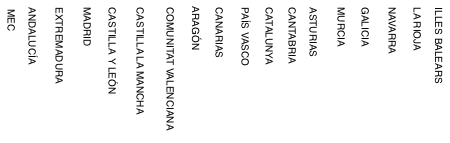 La diferencia en horas asignadas a este módulo es grande entre las diferentes comunidades autónomas. Se propone un número orientativo que tendrá que revisarse dependiendo de la información que contienen actualmente los decretos vigentes. No obstante, es importante destacar que las dos unidades sobre el trabajo en el hospital (UD 13 y UD 14) son las que varían en el número de horas dedicadas en el currículo propuesto por las distintas comunidades autónomas. Hay que tener en cuenta que las que se muestran en la fila inferior son las horas totales, de las cuales, una parte (unas 20h) son necesarias para exámenes, salidas a hospitales y farmacias, charlas, etc. que se han tenido en cuenta a la hora de distribuir los contenidos del módulo. Todas estas actividades complementan el trabajo en el aula y permiten al alumnado situarse en el puesto de trabajo y repasar contenidos o adquirirlos in situ.La unidad 1 puede solaparse con contenidos de Oficina de farmacia, así que dependiendo de la ubicación en un curso u otro de ambos módulos, será un recordatorio del año anterior o irán a la vez introduciendo qué es un medicamento, símbolos, signos y leyendas y bases de datos, pudiendo distribuir en ambos módulos los contenidos para que no se solapen demasiado. Si el alumno aún no tiene claros estos contenidos, es necesario dedicarles más tiempo o repasarlo a medida que se avanza en el resto de unidades.Las unidades 2, 3 y 4 son las dedicadas a la dispensación con distintos tipos de receta y OTC sin receta. Son las tres unidades más prácticas del módulo, a las que puede dedicarse más tiempo de trabajo práctico, al igual que la unidad 5. En las comunidades con más carga horaria en ese módulo pueden desarrollarse más protocolos de dispensación y juegos de roles dinámicos en el aula. Esta última unidad desarrolla el trabajo de actitudes propuestas para este módulo de forma práctica en clase y el número de horas es orientativo, según se repartan a lo largo del curso o se recuerden al hacer más simulaciones de dispensación.Las unidades 7, 8, 9, 10 requieren más tiempo por la dificultad de sus contenidos y los conocimientos previos de los alumnos; también depende de su ubicación en primer o segundo curso. En todas las comunidades autónomas se invierten bastantes horas al explicar estas unidades (prácticamente todo el segundo trimestre en las que se imparte en segundo curso). Para abarcar algo de trabajo práctico, es posible combinar los casos prácticos planteados en la unidad 5 y ampliarlos para los diferentes grupos farmacológicos como trabajo en clase, aplicando también protocolos de dispensación e indicación farmacéutica con conocimientos de farmacología ya estudiados.Las unidades 11, 12 y 15, en las comunidades con menos de 200h asignadas al módulo, pueden reducirse en cantidad de contenidos o, como ocurre en algunos centros, utilizar horas de libre disposición para impartirlas. Pueden trabajarse los modelos de receta, los protocolos de dispensación y el fundamento del diagnóstico, prescripción y tratamiento de forma más compacta.Por último, las horas dedicadas al bloque de trabajo en hospitales (UD 13 y UD 14) dependerán de las horas totales del módulo por la extensión de sus contenidos. En algunos casos será un repaso esquemático (para el que se adjuntan en el libro los mapas conceptuales) y en otros, se estudiará en profundidad, incluyendo si es posible una visita al SFH más cercano.Unidad didácticaTítuloUD1¿A qué llamamos medicamento?UD2Dispensaciones que no necesitan receta médicaUD3Dispensación de medicamentos con prescripción médicaUD4Receta electrónica: una dispensación habitualUD5Atención al cliente/usuario/pacienteUD6Vías de administración y formas farmacéuticas: entrada del fármaco al organismoUD7LADME: trayecto del fármaco en el pacienteUD8ATC y mecanismos de acción de los grupos A, B y CUD9Mecanismos de acción de los grupos J, D, M, NUD10Mecanismos de acción de los grupos N, R, G, HUD 11Fitoterapia: la medicina más antiguaUD 12La homeopatía en la farmaciaUD 13Trabajando en el hospital IUD 14Trabajando en el hospital IIUD 15Dispensación y venta de productos de uso animalUD110565101066661081061010610UD2128108121210121210121012101212812UD3151215121515121515151515151215151215UD4128881010888812101081012812UD51268681288881481081012812UD6161016101616121616121614161216161016UD7121012101212101212101412121012141012UD8262022202626202626232624262026262026UD9201520152020152020202420201720261520UD10201520152020152020202420201720261520UD11126861012810108121011101012812UD12126961012810109121012101012812UD13208158152010181812201518101524820UD14208158152010181812201518101524820UD1584648886661068881048Duración (horas):245147210145210242176224224198264200220185213280155245